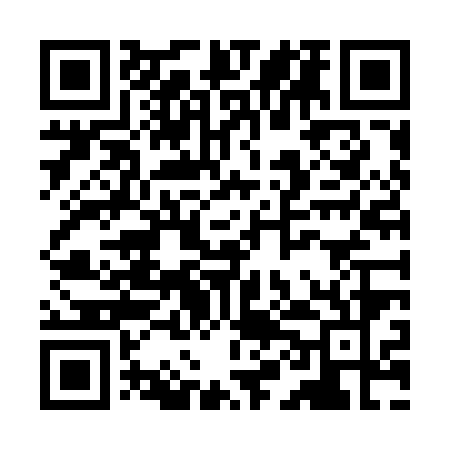 Prayer times for Zsejkepuszta, HungaryMon 1 Jul 2024 - Wed 31 Jul 2024High Latitude Method: Midnight RulePrayer Calculation Method: Muslim World LeagueAsar Calculation Method: HanafiPrayer times provided by https://www.salahtimes.comDateDayFajrSunriseDhuhrAsrMaghribIsha1Mon1:504:5612:546:228:5211:352Tue1:524:5612:546:228:5211:343Wed1:544:5712:546:228:5111:334Thu1:574:5812:546:228:5111:325Fri1:594:5812:556:218:5111:306Sat2:014:5912:556:218:5011:297Sun2:045:0012:556:218:5011:278Mon2:065:0112:556:218:4911:259Tue2:085:0212:556:218:4911:2410Wed2:115:0312:556:208:4811:2211Thu2:135:0312:566:208:4711:2012Fri2:165:0412:566:208:4711:1813Sat2:195:0512:566:198:4611:1614Sun2:215:0612:566:198:4511:1415Mon2:245:0712:566:198:4411:1216Tue2:265:0812:566:188:4311:1017Wed2:295:0912:566:188:4211:0818Thu2:325:1112:566:178:4111:0619Fri2:345:1212:566:178:4011:0320Sat2:375:1312:566:168:3911:0121Sun2:405:1412:566:168:3810:5922Mon2:425:1512:566:158:3710:5723Tue2:455:1612:566:148:3610:5424Wed2:475:1712:576:148:3510:5225Thu2:505:1912:576:138:3410:5026Fri2:535:2012:576:128:3310:4727Sat2:555:2112:576:128:3110:4528Sun2:585:2212:566:118:3010:4229Mon3:005:2412:566:108:2910:4030Tue3:035:2512:566:098:2710:3831Wed3:055:2612:566:088:2610:35